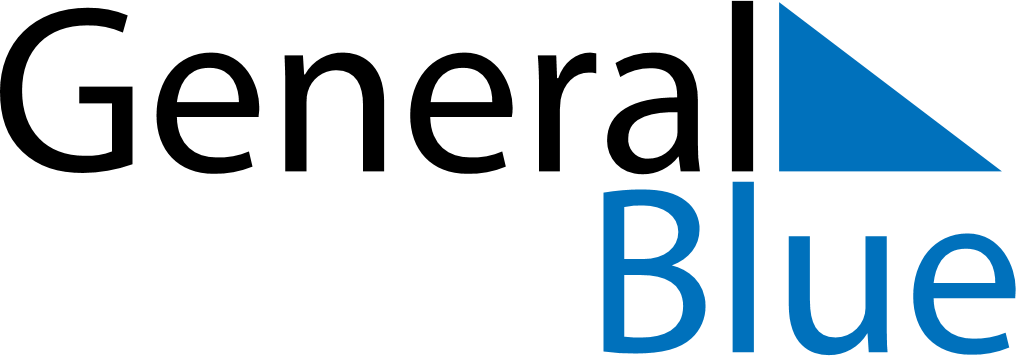 October 2027October 2027October 2027ArmeniaArmeniaSundayMondayTuesdayWednesdayThursdayFridaySaturday123456789Translator’s Day10111213141516171819202122232425262728293031